ДРУЖКІВСЬКА МІСЬКА РАДАПРОТОКОЛвідкритого пленарного  засідання  десятої  сесії            міської ради VІII скликання № 10Актова зала міської ради                                                                  26 травня 2021 рокуВсього депутатів – 34Присутніх  - 18 депутатівВідсутні – 14 депутатівКількість запрошених - 15 осіб	     У роботі пленарного  засідання  десятої сесії  міської ради приймають участь: народний депутат України Гнатенко В.С., заступники міського голови,  начальники управлінь та відділів міської ради, представники громадських організацій, засобів масової інформації.                               Пленарне  засідання  десятої сесії VІII скликання відкриває та проводить міський голова Григоренко В.Б.      Звучить Гімн України.     Міський голова Григоренко В.Б. декілька разів надає слово та  запрошує голову Дружківської міської територіальної виборчої комісії Краматорського району Донецької області Поворознюка  Г.Б. оголосити результати реєстрації депутатів  VІII скликання Прус І.М.  та Шейка  О.Ф.      Голова Дружківської міської територіальної виборчої комісії Краматорського району Донецької області Поворознюк  Г.Б. відмовляється від оголошення прийнятих комісією постанов щодо реєстрації депутатів.     Міський голова Григоренко В.Б. запитує у присутньої на пленарному засіданні 10 сесії VІII скликання члена Дружківської міської територіальної виборчої комісії Краматорського району Донецької області Семенченко М.О. чи брала вона участь у засіданні територіальної виборчої комісії , коли приймалося рішення про реєстрацію депутатів Прус І.М.  та Шейко  О.Ф., чи був на засіданні комісії кворум, чи підписували члени ТВК протокол? На всі питання міського голови були надані ствердні відповіді.     Міський голова Григоренко В.Б. запрошує Прус І.М.  та Шейка  О.Ф. для оголошення Присяги .     Прийняття Присяги депутатами VІII скликання Прус І.М.  та Шейко  О.Ф. та вручення їм посвідчень міським головою.     Проведення реєстрації депутатів VІII скликання.     Ковилін Д.В. просить оголосити хвилину мовчання щодо вшанування пам’яті померлої Лугової Валентини Миколаївни.     Для організаційної роботи сесії обирається секретаріат у наступному складі:                                                                                                                                                                                                                                                                                                                                                                                                                                                                                                                                                                                                     Бєлашенко К.Г., Ченцова О.О., Шехов І.В.     Підсумки голосування: за – 19, проти - 0, утрималися – 0.  Процедурне рішення прийняте.     Пропозиції депутата  Небогатікової Г.Г. включити до порядку денного 2 проєкти рішень, а саме: Про надання разової грошової допомоги   Баландюку Д.В.Підсумки голосування: за – 19, проти - 0, утрималися – 0. Процедурне рішення прийнято.Про створення спеціалізованої  служби первинного соціально-психологічного консультування осіб, які постраждали від домашнього насильства та/або насильства за ознакою статі.     Підсумки голосування: за – 19, проти - 0, утрималися – 0. Процедурне рішення прийнято.     Пропозиції Мелікбегяна А.Н. щодо включення до порядку денного проєктів рішень з земельних питань у зв’язку з наданням адміністративних послуг, а саме:    1. Про затвердження технічної документації із землеустрою та надання у приватну власність шляхом безоплатної передачі громадянину Крижановському В.Ф. земельної ділянки для будівництва і обслуговування жилого будинку, господарських будівель і споруд (присадибна ділянка)Підсумки голосування: за – 19, проти - 0, утрималися – 0. Процедурне рішення прийнято.2. Про внесення змін до рішення Дружківської міської ради від 31.03.2021 №8/9-49Підсумки голосування: за – 19, проти - 0, утрималися – 0. Процедурне рішення прийнято.Про надання згоди на поділ земельної ділянки кадастровим номером 1411700000:00:008:0284 за адресою: Донецька область, м. Дружківка, вул.Соборна,7.Підсумки голосування: за – 19, проти - 0, утрималися – 0. Процедурне рішення прийнято.Про затвердження проекту землеустрою та надання у приватну власність шляхом безоплатної передачі громадянці Михайловій С.О. земельної ділянки для будівництва індивідуального гаражу.Підсумки голосування: за – 19, проти - 0, утрималися – 0. Процедурне рішення прийнято.     Пропозиції Бандури М.Ю. щодо включення до порядку денного проєктів рішень про регламент та постійні комісії міської ради та розгляд у «Різному» звернення депутатів міської  ради.     Міський голова Григоренко В.Б. виносить на голосування питання повернення до розгляду регламенту та положення про постійні комісії міської ради. Підсумки голосування: за – 19, проти - 0, утрималися – 0. Процедурне рішення прийнято.     Про включення до порядку денного проєкту рішення про затвердження  Регламенту  Дружківської  міської ради VIII скликання. Підсумки голосування: за – 19, проти - 0, утрималися – 0. Процедурне рішення прийнято.     Про включення до порядку денного проєкту рішення про затвердження Положення про постійні комісії Дружківської  міської ради VIII  скликання. Підсумки голосування: за – 19, проти - 0, утрималися – 0. Процедурне рішення прийнято.     Затвердження  порядку  денного. Підсумки голосування: за – 19, проти - 0, утрималися – 0. Процедурне рішення прийнято.     Затвердження  регламенту  роботи  пленарного  засідання  десятої  сесії VІII скликання: доповідачам з основних питань порядку денного – до 10 хвилин, для відповідей на питання  – до 5 хвилин,  головам постійних комісій - до 10 хвилин , виступаючим - до 3 хвилин.  Засідання сесії провести протягом  2 годин.  Підсумки голосування: за – 18,  проти - 0, утрималися – 0, не голосували -1. Процедурне рішення  прийнято.        До  протоколу додаються:   -  перелік рішень, прийнятих на  пленарному засіданні  десятої сесії Дружківської міської ради VIII скликання;   -  лист реєстрації отримання персональної електронної картки для голосування депутатами міської ради VIII скликання 26.05.2021;    -  підсумки відкритого поіменного голосування на  пленарному засіданні  десятої  сесії  Дружківської міської ради VIII скликання;   - протокол засідання Дружківської міської територіальної виборчої комісії Краматорського району Донецької області від 28.04.2021;   - постанова Дружківської міської територіальної виборчої комісії Краматорського району Донецької області від 28.04.2021 №1;   -  постанова Дружківської міської територіальної виборчої комісії Краматорського району Донецької області від 12.05.2021 №2 «Про реєстрацію депутата Дружківської міської ради Краматорського району Донецької області» ;    -  постанова Дружківської міської територіальної виборчої комісії Краматорського району Донецької області від 12.05.2021 №3 «Про визнання обраним наступного за черговістю депутата  Дружківської міської ради Краматорського району Донецької області»;  -  постанова Дружківської міської територіальної виборчої комісії Краматорського району Донецької області від 12.05.2021 №4 «Про реєстрацію депутата Дружківської міської ради Краматорського району Донецької області»Міський    голова                                                                          В.Б.ГРИГОРЕНКОПОРЯДОК ДЕННИЙ:ПОРЯДОК ДЕННИЙ:ПОРЯДОК ДЕННИЙ:1.Про внесення змін до рішення Дружківської міської ради від 18.12.2020 № №8/2-12 «Про утворення виконавчого комітету Дружківської міської ради VIII скликання та затвердження його персонального складу»Доповідає:  Ковилін Д.В., голова постійної комісії міської ради з питань депутатської діяльності, законності та правопорядку.Про внесення змін до рішення Дружківської міської ради від 18.12.2020 № №8/2-12 «Про утворення виконавчого комітету Дружківської міської ради VIII скликання та затвердження його персонального складу»Доповідає:  Ковилін Д.В., голова постійної комісії міської ради з питань депутатської діяльності, законності та правопорядку.2.Про підсумки роботи житлово–комунального господарства  міста в осінньо–зимовий період 2020–2021 років  та заходи щодо підготовки до роботи в осінньо-зимовий період 2021–2022 роківДоповідає: Бузова Г.О.  заступника міського голови з питань діяльності виконавчих органів ради .Про підсумки роботи житлово–комунального господарства  міста в осінньо–зимовий період 2020–2021 років  та заходи щодо підготовки до роботи в осінньо-зимовий період 2021–2022 роківДоповідає: Бузова Г.О.  заступника міського голови з питань діяльності виконавчих органів ради .3.Про затвердження звіту про виконання бюджету Дружківської міської територіальної громади за I квартал 2021 рокуДоповідає Трушина І.В., начальник міського фінансового управлінняПро затвердження звіту про виконання бюджету Дружківської міської територіальної громади за I квартал 2021 рокуДоповідає Трушина І.В., начальник міського фінансового управління4.Про хід виконання комплексної Програми «Ветеран» на період 2018-2022 роківДоповідає Небогатікова Г.Г., голова постійної комісії міської ради  з питань економічного розвитку, планування бюджету та фінансівПро хід виконання комплексної Програми «Ветеран» на період 2018-2022 роківДоповідає Небогатікова Г.Г., голова постійної комісії міської ради  з питань економічного розвитку, планування бюджету та фінансів5.Про надання разової грошової допомоги  Доповідає: Небогатікова Г.Г., голова постійної комісії міської ради  з питань економічного розвитку, планування бюджету та фінансівПро надання разової грошової допомоги  Доповідає: Небогатікова Г.Г., голова постійної комісії міської ради  з питань економічного розвитку, планування бюджету та фінансів6.Про надання разової грошової допомоги  Доповідає Небогатікова Г.Г., голова постійної комісії міської ради  з питань економічного розвитку, планування бюджету та фінансівПро надання разової грошової допомоги  Доповідає Небогатікова Г.Г., голова постійної комісії міської ради  з питань економічного розвитку, планування бюджету та фінансів7.Про встановлення транспортного податку на території Дружківської міської  територіальної  громадиДоповідає Небогатікова Г.Г., голова постійної комісії міської ради  з питань економічного розвитку, планування бюджету та фінансівПро встановлення транспортного податку на території Дружківської міської  територіальної  громадиДоповідає Небогатікова Г.Г., голова постійної комісії міської ради  з питань економічного розвитку, планування бюджету та фінансів8.Про внесення змін до рішення міської ради від 24.12.2020 №8/3-1 «Про бюджет Дружківської міської територіальної громади на 2021 рік»Доповідає Небогатікова Г.Г., голова постійної комісії міської ради  з питань економічного розвитку, планування бюджету та фінансівПро внесення змін до рішення міської ради від 24.12.2020 №8/3-1 «Про бюджет Дружківської міської територіальної громади на 2021 рік»Доповідає Небогатікова Г.Г., голова постійної комісії міської ради  з питань економічного розвитку, планування бюджету та фінансів9.Про внесення змін до  Програми  економічного і   соціального розвитку Дружківської міської   територіальної громади на 2021  рік,  затвердженої рішенням Дружківської міської ради від 02.03.2021 № 8/6-1Доповідає Небогатікова Г.Г., голова постійної комісії міської ради  з питань економічного розвитку, планування бюджету та фінансівПро внесення змін до  Програми  економічного і   соціального розвитку Дружківської міської   територіальної громади на 2021  рік,  затвердженої рішенням Дружківської міської ради від 02.03.2021 № 8/6-1Доповідає Небогатікова Г.Г., голова постійної комісії міської ради  з питань економічного розвитку, планування бюджету та фінансів10.Про внесення змін до рішення Дружківської міської ради від 27.05.2017 № 7/72-18 «Про затвердження списку присяжних для Дружківського міського суду Донецької області»Доповідає: Ковилін Д.В., голова постійної комісії міської ради з питань депутатської діяльності, законності та правопорядку.Про внесення змін до рішення Дружківської міської ради від 27.05.2017 № 7/72-18 «Про затвердження списку присяжних для Дружківського міського суду Донецької області»Доповідає: Ковилін Д.В., голова постійної комісії міської ради з питань депутатської діяльності, законності та правопорядку.11.Про створення комісії із встановлення факту  отруєння  бджіл   на   території Дружківської  міської  територіальної громадиДоповідає: Ковилін Д.В., голова постійної комісії міської ради з питань депутатської діяльності, законності та правопорядку.Про створення комісії із встановлення факту  отруєння  бджіл   на   території Дружківської  міської  територіальної громадиДоповідає: Ковилін Д.В., голова постійної комісії міської ради з питань депутатської діяльності, законності та правопорядку.12.Про затвердження Положення про  відділ ведення Державного реєстру виборців виконавчого комітету Дружківської міської ради у новій редакціїДоповідає: Ковилін Д.В., голова постійної комісії міської ради з питань депутатської діяльності, законності та правопорядку.Про затвердження Положення про  відділ ведення Державного реєстру виборців виконавчого комітету Дружківської міської ради у новій редакціїДоповідає: Ковилін Д.В., голова постійної комісії міської ради з питань депутатської діяльності, законності та правопорядку.13.Про внесення змін до рішення Дружківської міської ради від 16.12.2020   №8/1-2 «Про затвердження складу та обрання голів постійних комісій Дружківської міської ради VІII скликання»Доповідає: Ковилін Д.В., голова постійної комісії міської ради з питань депутатської діяльності, законності та правопорядку.Про внесення змін до рішення Дружківської міської ради від 16.12.2020   №8/1-2 «Про затвердження складу та обрання голів постійних комісій Дружківської міської ради VІII скликання»Доповідає: Ковилін Д.В., голова постійної комісії міської ради з питань депутатської діяльності, законності та правопорядку.14.Про внесення змін до рішення Дружківської міської ради від 31.03.2021 № 8/9-8 «Про затвердження складу комісії з питань захисту прав повнолітніх осіб, які за станом здоров’я не можуть самостійно здійснювати свої права та виконувати обов’язкиДоповідає: Бандура М.Ю., голова постійної комісії міської ради з питань охорони здоров’я, соціального захисту населення та екології.Про внесення змін до рішення Дружківської міської ради від 31.03.2021 № 8/9-8 «Про затвердження складу комісії з питань захисту прав повнолітніх осіб, які за станом здоров’я не можуть самостійно здійснювати свої права та виконувати обов’язкиДоповідає: Бандура М.Ю., голова постійної комісії міської ради з питань охорони здоров’я, соціального захисту населення та екології.15.Про затвердження інформаційних карток адміністративних послуг соціального характеру, які надаються через управління соціального захисту населення Дружківської міської ради та їх перелікуДоповідає Бандура М.Ю., голова постійної комісії міської ради з питань охорони здоров’я, соціального захисту населення та екології.Про затвердження інформаційних карток адміністративних послуг соціального характеру, які надаються через управління соціального захисту населення Дружківської міської ради та їх перелікуДоповідає Бандура М.Ю., голова постійної комісії міської ради з питань охорони здоров’я, соціального захисту населення та екології.16.Про затвердження Положення про міський відділ охорони здоров’я Дружківської міської ради у новій редакції.Доповідає: Бандура М.Ю., голова постійної комісії міської ради з питань охорони здоров’я, соціального захисту населення та екологіїПро затвердження Положення про міський відділ охорони здоров’я Дружківської міської ради у новій редакції.Доповідає: Бандура М.Ю., голова постійної комісії міської ради з питань охорони здоров’я, соціального захисту населення та екології17.Про затвердження Положення про управління соціального захисту населення Дружківської міської ради у новій редакціїДоповідає: Бандура М.Ю., голова постійної комісії міської ради з питань охорони здоров’я, соціального захисту населення та екології.Про затвердження Положення про управління соціального захисту населення Дружківської міської ради у новій редакціїДоповідає: Бандура М.Ю., голова постійної комісії міської ради з питань охорони здоров’я, соціального захисту населення та екології.18.Про затвердження цільової соціальної Програми національно-патріотичного виховання в Дружківській територіальній громаді на 2021-2025 рокиДоповідає Кулик Т.І., голова постійної комісії з питань освіти, культури, спорту та молодіПро затвердження цільової соціальної Програми національно-патріотичного виховання в Дружківській територіальній громаді на 2021-2025 рокиДоповідає Кулик Т.І., голова постійної комісії з питань освіти, культури, спорту та молоді19.Про внесення змін до рішення Дружківської міської ради  від 31.03.2021 №8/9-5 «Про              затвердження Положення  про відділ з питань культури, сім’ї, молоді, спорту та туризму  Дружківської   міської ради у новій редакції».Доповідає: Кулик Т.І. голова постійної комісії з питань освіти, культури, спорту та молоді.Про внесення змін до рішення Дружківської міської ради  від 31.03.2021 №8/9-5 «Про              затвердження Положення  про відділ з питань культури, сім’ї, молоді, спорту та туризму  Дружківської   міської ради у новій редакції».Доповідає: Кулик Т.І. голова постійної комісії з питань освіти, культури, спорту та молоді.20.Про внесення змін до  рішення Дружківської міської ради від 27.02.2019 № 7/55-7 «Про створення комунального закладу «Клуб смт. Олексієво - Дружківка» Дружківської міської ради»Доповідає Кулик Т.І., голова постійної комісії з питань освіти, культури, спорту та молоді.Про внесення змін до  рішення Дружківської міської ради від 27.02.2019 № 7/55-7 «Про створення комунального закладу «Клуб смт. Олексієво - Дружківка» Дружківської міської ради»Доповідає Кулик Т.І., голова постійної комісії з питань освіти, культури, спорту та молоді.21.Про прийняття права засновника та перейменування закладів освітиДоповідає: Кулик Т.І. голова постійної комісії з питань освіти, культури, спорту та молоді.Про прийняття права засновника та перейменування закладів освітиДоповідає: Кулик Т.І. голова постійної комісії з питань освіти, культури, спорту та молоді.22.Про створення та  затвердження складу конкурсної комісії для проведення конкурсу на посаду керівника комунального закладу загальної середньої освіти Дружківської міської територіальної громадиДоповідає: Кулик Т.І. голова постійної комісії з питань освіти, культури, спорту та молоді.Про створення та  затвердження складу конкурсної комісії для проведення конкурсу на посаду керівника комунального закладу загальної середньої освіти Дружківської міської територіальної громадиДоповідає: Кулик Т.І. голова постійної комісії з питань освіти, культури, спорту та молоді.23.Про затвердження Положення про  проведення конкурсу на посаду керівника комунального закладу загальної середньої освіти Дружківської міської територіальної громадиДоповідає: Кулик Т.І. голова постійної комісії з питань освіти, культури, спорту та молоді.Про затвердження Положення про  проведення конкурсу на посаду керівника комунального закладу загальної середньої освіти Дружківської міської територіальної громадиДоповідає: Кулик Т.І. голова постійної комісії з питань освіти, культури, спорту та молоді.24.Про затвердження Положення про відділ освіти Дружківської міської ради у новій редакціїДоповідає: Кулик Т.І. голова постійної комісії з питань освіти, культури, спорту та молодіПро затвердження Положення про відділ освіти Дружківської міської ради у новій редакціїДоповідає: Кулик Т.І. голова постійної комісії з питань освіти, культури, спорту та молоді25.Про призупинення Договору оренди комунального майна від 01.02.2021 №1Доповідає: Кулик Т.І. голова постійної комісії з питань освіти, культури, спорту та молоді.Про призупинення Договору оренди комунального майна від 01.02.2021 №1Доповідає: Кулик Т.І. голова постійної комісії з питань освіти, культури, спорту та молоді.26.Про включення до Переліку другого типу об’єкта оренди комунальної власності Дружківської міської територіальної громади.Доповідає Мелікбегян А.Н., голова постійної комісії міської ради з питань земельних відносин, житлово-комунального господарства та будівництваПро включення до Переліку другого типу об’єкта оренди комунальної власності Дружківської міської територіальної громади.Доповідає Мелікбегян А.Н., голова постійної комісії міської ради з питань земельних відносин, житлово-комунального господарства та будівництва27.Про визначення  таким , що втратило чинність рішення міської ради від 29.05.2013 №6/33-13 «Про  затвердження порядку залучення, розрахунку розміру і використання коштів пайової участі у розвитку інфраструктури міста Дружківка».Доповідає Мелікбегян А.Н., голова постійної комісії міської ради з питань земельних відносин, житлово-комунального господарства та будівництваПро визначення  таким , що втратило чинність рішення міської ради від 29.05.2013 №6/33-13 «Про  затвердження порядку залучення, розрахунку розміру і використання коштів пайової участі у розвитку інфраструктури міста Дружківка».Доповідає Мелікбегян А.Н., голова постійної комісії міської ради з питань земельних відносин, житлово-комунального господарства та будівництва28.Про внесення змін до рішення Дружківської міської ради від 29.07.2020 № 7/75-13Доповідає Мелікбегян А.Н., голова постійної комісії міської ради з питань земельних відносин, житлово-комунального господарства та будівництваПро внесення змін до рішення Дружківської міської ради від 29.07.2020 № 7/75-13Доповідає Мелікбегян А.Н., голова постійної комісії міської ради з питань земельних відносин, житлово-комунального господарства та будівництва29.Про надання згоди на передачу з балансу комунального підприємства «Комсервіс» Дружківської міської ради на баланс Дружківського міського центру соціальних служб нежитлового приміщенняДоповідає Мелікбегян А.Н., голова постійної комісії міської ради з питань земельних відносин, житлово-комунального господарства та будівництваПро надання згоди на передачу з балансу комунального підприємства «Комсервіс» Дружківської міської ради на баланс Дружківського міського центру соціальних служб нежитлового приміщенняДоповідає Мелікбегян А.Н., голова постійної комісії міської ради з питань земельних відносин, житлово-комунального господарства та будівництва30.Про надання згоди на передачу з балансу Управління житлового та комунального господарства Дружківської міської ради на баланс підприємства електричних мереж зовнішнього освітлення «Міськсвітло» матеріальних цінностейДоповідає Мелікбегян А.Н., голова постійної комісії міської ради з питань земельних відносин, житлово-комунального господарства та будівництваПро надання згоди на передачу з балансу Управління житлового та комунального господарства Дружківської міської ради на баланс підприємства електричних мереж зовнішнього освітлення «Міськсвітло» матеріальних цінностейДоповідає Мелікбегян А.Н., голова постійної комісії міської ради з питань земельних відносин, житлово-комунального господарства та будівництва31.Про припинення права користування громадянина Швецова А.О. на земельну ділянку для будівництва і обслуговування жилого будинку, господарських будівель і споруд (присадибна ділянка) за адресою: Донецька область, м.Дружківка, вул. Покровська, 52Доповідає Мелікбегян А.Н., голова постійної комісії міської ради з питань земельних відносин, житлово-комунального господарства та будівництваПро припинення права користування громадянина Швецова А.О. на земельну ділянку для будівництва і обслуговування жилого будинку, господарських будівель і споруд (присадибна ділянка) за адресою: Донецька область, м.Дружківка, вул. Покровська, 52Доповідає Мелікбегян А.Н., голова постійної комісії міської ради з питань земельних відносин, житлово-комунального господарства та будівництва32.Про надання дозволу громадянці Космецькій Я.С. на розроблення проекту землеустрою щодо відведення земельної ділянки у приватну власність шляхом безоплатної передачі для будівництва і обслуговування жилого будинку, господарських будівель і споруд (присадибна ділянка) за адресою: Донецька область, м.Дружківка, вул. Чернігівська, 25Доповідає Мелікбегян А.Н., голова постійної комісії міської ради з питань земельних відносин, житлово-комунального господарства та будівництваПро надання дозволу громадянці Космецькій Я.С. на розроблення проекту землеустрою щодо відведення земельної ділянки у приватну власність шляхом безоплатної передачі для будівництва і обслуговування жилого будинку, господарських будівель і споруд (присадибна ділянка) за адресою: Донецька область, м.Дружківка, вул. Чернігівська, 25Доповідає Мелікбегян А.Н., голова постійної комісії міської ради з питань земельних відносин, житлово-комунального господарства та будівництва33.Про затвердження технічної документації із землеустрою та надання у спільну приватну власність шляхом безоплатної передачі громадянам Колесникову А.С.,                         Колесниковій Є.А. земельної ділянки для будівництва і обслуговування жилого будинку, господарських будівель і споруд (присадибна ділянка)Доповідає Мелікбегян А.Н., голова постійної комісії міської ради з питань земельних відносин, житлово-комунального господарства та будівництваПро затвердження технічної документації із землеустрою та надання у спільну приватну власність шляхом безоплатної передачі громадянам Колесникову А.С.,                         Колесниковій Є.А. земельної ділянки для будівництва і обслуговування жилого будинку, господарських будівель і споруд (присадибна ділянка)Доповідає Мелікбегян А.Н., голова постійної комісії міської ради з питань земельних відносин, житлово-комунального господарства та будівництва34.Про затвердження технічної документації із землеустрою та надання у приватну власність шляхом безоплатної передачі громадянину Лісовому В.О. земельної ділянки для будівництва і обслуговування жилого будинку, господарських будівель і споруд (присадибна ділянка)Доповідає Мелікбегян А.Н., голова постійної комісії міської ради з питань земельних відносин, житлово-комунального господарства та будівництваПро затвердження технічної документації із землеустрою та надання у приватну власність шляхом безоплатної передачі громадянину Лісовому В.О. земельної ділянки для будівництва і обслуговування жилого будинку, господарських будівель і споруд (присадибна ділянка)Доповідає Мелікбегян А.Н., голова постійної комісії міської ради з питань земельних відносин, житлово-комунального господарства та будівництва35.Про затвердження технічної документації із землеустрою та надання у приватну власність шляхом безоплатної передачі громадянці Орєховій Г.В. земельної ділянки для будівництва і обслуговування жилого будинку, господарських будівель і споруд (присадибна ділянка)Доповідає Мелікбегян А.Н., голова постійної комісії міської ради з питань земельних відносин, житлово-комунального господарства та будівництваПро затвердження технічної документації із землеустрою та надання у приватну власність шляхом безоплатної передачі громадянці Орєховій Г.В. земельної ділянки для будівництва і обслуговування жилого будинку, господарських будівель і споруд (присадибна ділянка)Доповідає Мелікбегян А.Н., голова постійної комісії міської ради з питань земельних відносин, житлово-комунального господарства та будівництва36.Про затвердження технічної документації із землеустрою та надання у приватну власність шляхом безоплатної передачі громадянці Фареник А.С. земельної ділянки для будівництва і обслуговування жилого будинку, господарських будівель і споруд (присадибна ділянка)Доповідає Мелікбегян А.Н., голова постійної комісії міської ради з питань земельних відносин, житлово-комунального господарства та будівництва.Про затвердження технічної документації із землеустрою та надання у приватну власність шляхом безоплатної передачі громадянці Фареник А.С. земельної ділянки для будівництва і обслуговування жилого будинку, господарських будівель і споруд (присадибна ділянка)Доповідає Мелікбегян А.Н., голова постійної комісії міської ради з питань земельних відносин, житлово-комунального господарства та будівництва.37.Про проведення земельних торгів щодо продажу права оренди земельної ділянки кадастровим номером 1411700000:00:010:0942Доповідає Мелікбегян А.Н., голова постійної комісії міської ради з питань земельних відносин, житлово-комунального господарства та будівництваПро проведення земельних торгів щодо продажу права оренди земельної ділянки кадастровим номером 1411700000:00:010:0942Доповідає Мелікбегян А.Н., голова постійної комісії міської ради з питань земельних відносин, житлово-комунального господарства та будівництва38.Про погодження поділу, припинення права користування земельною ділянкою кадастровим номером 1411700000:00:007:0620 за адресою: Донецька область, м. Дружківка, вул.Соборна,26А та надання  у приватну власність земельних ділянок сформованих у результаті поділуДоповідає Мелікбегян А.Н., голова постійної комісії міської ради з питань земельних відносин, житлово-комунального господарства та будівництваПро погодження поділу, припинення права користування земельною ділянкою кадастровим номером 1411700000:00:007:0620 за адресою: Донецька область, м. Дружківка, вул.Соборна,26А та надання  у приватну власність земельних ділянок сформованих у результаті поділуДоповідає Мелікбегян А.Н., голова постійної комісії міської ради з питань земельних відносин, житлово-комунального господарства та будівництва39.Про припинення права користування (оренда) публічного акціонерного товариства «Дружківський машинобудівний завод» та надання товариству з обмеженою відповідальністю «Корум Дружківський машинобудівний завод» у оренду земельної ділянки кадастровим номером 1411700000:00: 003:0083 за адресою: Донецька область, м. Дружківка, вул. Залізнична, 1ВДоповідає Мелікбегян А.Н., голова постійної комісії міської ради з питань земельних відносин, житлово-комунального господарства та будівництваПро припинення права користування (оренда) публічного акціонерного товариства «Дружківський машинобудівний завод» та надання товариству з обмеженою відповідальністю «Корум Дружківський машинобудівний завод» у оренду земельної ділянки кадастровим номером 1411700000:00: 003:0083 за адресою: Донецька область, м. Дружківка, вул. Залізнична, 1ВДоповідає Мелікбегян А.Н., голова постійної комісії міської ради з питань земельних відносин, житлово-комунального господарства та будівництва40.Про надання дозволу громадянці Амосовій Л.М. на розроблення проекту землеустрою щодо відведення земельної ділянки в оренду для будівництва і обслуговування жилого будинку, господарських будівель і споруд (присадибна ділянка) за адресою: Донецька область, м.Дружківка, вул. Репіна, 25Доповідає Мелікбегян А.Н., голова постійної комісії міської ради з питань земельних відносин, житлово-комунального господарства та будівництваПро надання дозволу громадянці Амосовій Л.М. на розроблення проекту землеустрою щодо відведення земельної ділянки в оренду для будівництва і обслуговування жилого будинку, господарських будівель і споруд (присадибна ділянка) за адресою: Донецька область, м.Дружківка, вул. Репіна, 25Доповідає Мелікбегян А.Н., голова постійної комісії міської ради з питань земельних відносин, житлово-комунального господарства та будівництва41.Про надання дозволу громадянці Кузнєцовій В.М. на розроблення проекту землеустрою щодо відведення земельної ділянки у приватну власність шляхом безоплатної передачі для будівництва і обслуговування жилого будинку, господарських будівель і споруд (присадибна ділянка) за адресою: Донецька область, м. Дружківка, вул. Чкалова, 13Доповідає Мелікбегян А.Н., голова постійної комісії міської ради з питань земельних відносин, житлово-комунального господарства та будівництваПро надання дозволу громадянці Кузнєцовій В.М. на розроблення проекту землеустрою щодо відведення земельної ділянки у приватну власність шляхом безоплатної передачі для будівництва і обслуговування жилого будинку, господарських будівель і споруд (присадибна ділянка) за адресою: Донецька область, м. Дружківка, вул. Чкалова, 13Доповідає Мелікбегян А.Н., голова постійної комісії міської ради з питань земельних відносин, житлово-комунального господарства та будівництва42.Про поновлення договору оренди землі   від 23.05.2016 зареєстрованого у Державному реєстрі речових прав на нерухоме майно 23.05.2016, номер запису про інше речове право 14678728, укладеного з ТОВ «Водолія»Доповідає Мелікбегян А.Н., голова постійної комісії міської ради з питань земельних відносин, житлово-комунального господарства та будівництваПро поновлення договору оренди землі   від 23.05.2016 зареєстрованого у Державному реєстрі речових прав на нерухоме майно 23.05.2016, номер запису про інше речове право 14678728, укладеного з ТОВ «Водолія»Доповідає Мелікбегян А.Н., голова постійної комісії міської ради з питань земельних відносин, житлово-комунального господарства та будівництва43.Про поновлення договору оренди землі  від 23.05.2016 зареєстрованого у Державному реєстрі речових прав на нерухоме майно 23.05.2016, номер запису про інше речове право 14677683, укладеного з ТОВ «Водолія».Доповідає Мелікбегян А.Н., голова постійної комісії міської ради з питань земельних відносин, житлово-комунального господарства та будівництваПро поновлення договору оренди землі  від 23.05.2016 зареєстрованого у Державному реєстрі речових прав на нерухоме майно 23.05.2016, номер запису про інше речове право 14677683, укладеного з ТОВ «Водолія».Доповідає Мелікбегян А.Н., голова постійної комісії міської ради з питань земельних відносин, житлово-комунального господарства та будівництва44.Про поновлення договору оренди землі від 23.05.2016 зареєстрованого у Державному реєстрі речових прав на нерухоме майно 23.05.2016, номер запису про інше речове право 14676864, укладеного з ТОВ «Водолія».Доповідає Мелікбегян А.Н., голова постійної комісії міської ради з питань земельних відносин, житлово-комунального господарства та будівництваПро поновлення договору оренди землі від 23.05.2016 зареєстрованого у Державному реєстрі речових прав на нерухоме майно 23.05.2016, номер запису про інше речове право 14676864, укладеного з ТОВ «Водолія».Доповідає Мелікбегян А.Н., голова постійної комісії міської ради з питань земельних відносин, житлово-комунального господарства та будівництва45.Про поновлення договору оренди землі  від 23.05.2016 зареєстрованого у Державному реєстрі речових прав на нерухоме майно 23.05.2016, номер запису про інше речове право 14686215, укладеного з ТОВ «Водолія».Доповідає Мелікбегян А.Н., голова постійної комісії міської ради з питань земельних відносин, житлово-комунального господарства та будівництваПро поновлення договору оренди землі  від 23.05.2016 зареєстрованого у Державному реєстрі речових прав на нерухоме майно 23.05.2016, номер запису про інше речове право 14686215, укладеного з ТОВ «Водолія».Доповідає Мелікбегян А.Н., голова постійної комісії міської ради з питань земельних відносин, житлово-комунального господарства та будівництва46.Про затвердження технічної документації із землеустрою та надання у приватну власність шляхом безоплатної передачі громадянину Гусаку В.С. земельної ділянки для будівництва і обслуговування жилого будинку, господарських будівель і споруд (присадибна ділянка)Доповідає Мелікбегян А.Н., голова постійної комісії міської ради з питань земельних відносин, житлово-комунального господарства та будівництваПро затвердження технічної документації із землеустрою та надання у приватну власність шляхом безоплатної передачі громадянину Гусаку В.С. земельної ділянки для будівництва і обслуговування жилого будинку, господарських будівель і споруд (присадибна ділянка)Доповідає Мелікбегян А.Н., голова постійної комісії міської ради з питань земельних відносин, житлово-комунального господарства та будівництва47.Про затвердження технічної документації із землеустрою та надання у приватну власність шляхом безоплатної передачі громадянці Собковській Н.А. земельної ділянки для будівництва і обслуговування жилого будинку, господарських будівель і споруд (присадибна ділянка)Доповідає Мелікбегян А.Н., голова постійної комісії міської ради з питань земельних відносин, житлово-комунального господарства та будівництваПро затвердження технічної документації із землеустрою та надання у приватну власність шляхом безоплатної передачі громадянці Собковській Н.А. земельної ділянки для будівництва і обслуговування жилого будинку, господарських будівель і споруд (присадибна ділянка)Доповідає Мелікбегян А.Н., голова постійної комісії міської ради з питань земельних відносин, житлово-комунального господарства та будівництва48.Про затвердження проекту землеустрою та  зміну цільового призначення земельної ділянки громадянину Рзаєву Г.Ю. за адресою: Донецька область, м. Дружківка, вул. Леваневського, 44Доповідає Мелікбегян А.Н., голова постійної комісії міської ради з питань земельних відносин, житлово-комунального господарства та будівництва.Про затвердження проекту землеустрою та  зміну цільового призначення земельної ділянки громадянину Рзаєву Г.Ю. за адресою: Донецька область, м. Дружківка, вул. Леваневського, 44Доповідає Мелікбегян А.Н., голова постійної комісії міської ради з питань земельних відносин, житлово-комунального господарства та будівництва.49.РізнеРізне1.СЛУХАЛИ:Про внесення змін до рішення Дружківської міської ради від 18.12.2020 № №8/2-12 «Про утворення виконавчого комітету Дружківської міської ради VIII скликання та затвердження його персонального складу»ДОПОВІДАЧ:ВИСТУПИЛИ:Ковилін Д.В., голова постійної комісії міської ради з питань депутатської діяльності, законності та правопорядку.Шейко О.Ф. повідомив про відмову від голосування у зв’язку з  конфліктом інтересів.ВИРІШИЛИ:Підсумки голосування: за – 17, проти - 0, утрималися – 0. Не голосували: 1. Рішення не прийнято.Ковилін Д.В. не голосує у зв’язку з неправильним використанням картки для голосування та просить повернутися до повторного голосування.Міський голова Григоренко В.Б. виносить на голосування питання повернення до розгляду . Підсумки голосування: за – 19, проти - 0, утрималися – 0. Підсумки голосування за проєкт рішення: за – 18, проти - 0, утрималися – 0.  Не голосували: 1.Рішення  № 8/10 -1 прийнято (додається).2.СЛУХАЛИ:Про підсумки роботи житлово–комунального господарства  міста в осінньо–зимовий період 2020–2021 років  та заходи щодо підготовки до роботи в осінньо-зимовий період 2021–2022 роківДОПОВІДАЧ:Бузова Г.О., заступник міського голови з питань діяльності виконавчих органів радиВИРІШИЛИ:Підсумки голосування: за – 19, проти - 0, утрималися – 0. Рішення № 8/10 -2 прийнято (додається).3.СЛУХАЛИ:Про затвердження  Регламенту  Дружківської  міської ради VIII скликанняДОПОВІДАЧ:Бандура М.Ю., голова постійної комісії міської ради з питань охорони здоров’я, соціального захисту населення та екологіїВИРІШИЛИ:Підсумки голосування: за – 19, проти - 0, утрималися – 0. Рішення № 8/10 -3 прийнято (додається).4.СЛУХАЛИ:Про затвердження Положення про постійні комісії Дружківської  міської ради VIII  скликанняДОПОВІДАЧ:Бандура М.Ю., голова постійної комісії міської ради з питань охорони здоров’я, соціального захисту населення та екологіїВИРІШИЛИ:Підсумки голосування: за – 19, проти - 0, утрималися – 0. Рішення № 8/10 - 4 прийнято (додається).5.СЛУХАЛИ:Про затвердження звіту про виконання бюджету Дружківської міської територіальної громади за I квартал 2021 рокуДОПОВІДАЧ:Трушина І.В., начальник міського фінансового управлінняВИСТУПИЛИ:Гнатенко В.С., народний депутат України про інвестиційні проєкти, реалізовані за період минулої депутатської каденції у м.Дружківка.ВИРІШИЛИ:Підсумки голосування: за – 19, проти - 0, утрималися – 0. Рішення № 8/10 -5 прийнято (додається).6.СЛУХАЛИ:Про хід виконання комплексної Програми «Ветеран» на період 2018-2022 роківДОПОВІДАЧ:Небогатікова Г.Г., голова постійної комісії міської ради  з питань економічного розвитку, планування бюджету та фінансівВИРІШИЛИ:Підсумки голосування: за – 19, проти - 0, утрималися – 0. Рішення № 8/10 -6 прийнято (додається).7.СЛУХАЛИ:Про надання разової грошової допомоги  ДОПОВІДАЧ:Небогатікова Г.Г., голова постійної комісії міської ради  з питань економічного розвитку, планування бюджету та фінансівВИРІШИЛИ:Підсумки голосування: за – 19, проти - 0, утрималися – 0. Рішення № 8/10 -7 прийнято (додається).8.СЛУХАЛИ:Про надання разової грошової допомоги  ДОПОВІДАЧ:Небогатікова Г.Г., голова постійної комісії міської ради  з питань економічного розвитку, планування бюджету та фінансівВИРІШИЛИ:Підсумки голосування: за – 19, проти - 0, утрималися – 0. Рішення № 8/10 -8 прийнято (додається).9.СЛУХАЛИ:Про надання разової грошової допомоги   Баландюку Д.В.ДОПОВІДАЧ:Небогатікова Г.Г., голова постійної комісії міської ради  з питань економічного розвитку, планування бюджету та фінансівВИРІШИЛИ:Підсумки голосування: за – 19, проти - 0, утрималися – 0. Рішення № 8/10-9 прийнято (додається).10.СЛУХАЛИ:Про встановлення транспортного податку на території Дружківської міської  територіальної  громадиДОПОВІДАЧ:Небогатікова Г.Г., голова постійної комісії міської ради  з питань економічного розвитку, планування бюджету та фінансівВИРІШИЛИ:Підсумки голосування: за – 19, проти - 0, утрималися – 0. Рішення № 8/10 -10 прийнято (додається).11.СЛУХАЛИ:Про внесення змін до рішення міської ради від 24.12.2020 №8/3-1 «Про бюджет Дружківської міської територіальної громади на 2021 рік»ДОПОВІДАЧ:Небогатікова Г.Г., голова постійної комісії міської ради  з питань економічного розвитку, планування бюджету та фінансівВИСТУПИЛИ:Небогатікова Г.Г. повідомила про відмову від голосування у зв’язку з потенційним конфліктом інтересівВИРІШИЛИ:Підсумки голосування: за – 18, проти - 0, утрималися – 0, не голосували:1. Рішення № 8/10 -11 прийнято (додається).12.СЛУХАЛИ:Про внесення змін до  Програми  економічного і   соціального розвитку Дружківської міської   територіальної громади на 2021  рік,  затвердженої рішенням Дружківської міської ради від 02.03.2021 № 8/6-1ДОПОВІДАЧ:Небогатікова Г.Г., голова постійної комісії міської ради  з питань економічного розвитку, планування бюджету та фінансівВИРІШИЛИ:Підсумки голосування: за – 19, проти - 0, утрималися – 0. Рішення № 8/10 -12 прийнято (додається).13.СЛУХАЛИ:Про внесення змін до рішення Дружківської міської ради від 27.05.2017 № 7/72-18 «Про затвердження списку присяжних для Дружківського міського суду Донецької області»ДОПОВІДАЧ:Ковилін Д.В., голова постійної комісії міської ради з питань депутатської діяльності, законності та правопорядку.ВИРІШИЛИ:Підсумки голосування: за – 19, проти - 0, утрималися – 0. Рішення № 8/10 -13 прийнято (додається).14.СЛУХАЛИ:Про створення комісії із встановлення факту  отруєння  бджіл   на   території Дружківської  міської  територіальної громадиДОПОВІДАЧ:Ковилін Д.В., голова постійної комісії міської ради з питань депутатської діяльності, законності та правопорядкуВИРІШИЛИ:Підсумки голосування: за – 19, проти - 0, утрималися – 0. Рішення № 8/10 -14 прийнято (додається).15.СЛУХАЛИ:Про затвердження Положення про  відділ ведення Державного реєстру виборців виконавчого комітету Дружківської міської ради у новій редакціїДОПОВІДАЧ:Ковилін Д.В., голова постійної комісії міської ради з питань депутатської діяльності, законності та правопорядкуВИРІШИЛИ:Підсумки голосування: за – 19, проти - 0, утрималися – 0. Рішення № 8/10-15 прийнято (додається).16.СЛУХАЛИ:Про внесення змін до рішення Дружківської міської ради від 16.12.2020   №8/1-2 «Про затвердження складу та обрання голів постійних комісій Дружківської міської ради VІII скликання»ДОПОВІДАЧ:Ковилін Д.В., голова постійної комісії міської ради з питань депутатської діяльності, законності та правопорядкуВИРІШИЛИ:Підсумки голосування: за – 19, проти - 0, утрималися – 0. Рішення № 8/10 -16 прийнято (додається).17.СЛУХАЛИ:Про внесення змін до рішення Дружківської міської ради від 31.03.2021 № 8/9-8 «Про затвердження складу комісії з питань захисту прав повнолітніх осіб, які за станом здоров’я не можуть самостійно здійснювати свої права та виконувати обов’язкиДОПОВІДАЧ:Бандура М.Ю., голова постійної комісії міської ради з питань охорони здоров’я, соціального захисту населення та екологіїВИРІШИЛИ:Підсумки голосування: за – 19, проти - 0, утрималися – 0. Рішення № 8/10-17 прийнято (додається).18.СЛУХАЛИ:Про затвердження інформаційних карток адміністративних послуг соціального характеру, які надаються через управління соціального захисту населення Дружківської міської ради та їх перелікуДОПОВІДАЧ:Бандура М.Ю., голова постійної комісії міської ради з питань охорони здоров’я, соціального захисту населення та екологіїВИРІШИЛИ:Підсумки голосування: за – 19, проти - 0, утрималися – 0. Рішення № 8/10-18 прийнято (додається).19.СЛУХАЛИ:Про затвердження Положення про міський відділ охорони здоров’я Дружківської міської ради у новій редакціїДОПОВІДАЧ:Бандура М.Ю., голова постійної комісії міської ради з питань охорони здоров’я, соціального захисту населення та екологіїВИРІШИЛИ:Підсумки голосування: за – 19, проти - 0, утрималися – 0. Рішення № 8/10-19 прийнято (додається).20.СЛУХАЛИ:Про затвердження Положення про управління соціального захисту населення Дружківської міської ради у новій редакціїДОПОВІДАЧ:Бандура М.Ю., голова постійної комісії міської ради з питань охорони здоров’я, соціального захисту населення та екологіїВИРІШИЛИ:Підсумки голосування: за – 19, проти - 0, утрималися – 0. Рішення № 8/10-20 прийнято (додається).21.СЛУХАЛИ:Про затвердження цільової соціальної Програми національно-патріотичного виховання в Дружківській територіальній громаді на 2021-2025 рокиДОПОВІДАЧ:Кулик Т.І., голова постійної комісії з питань освіти, культури, спорту та молодіВИРІШИЛИ:Підсумки голосування: за – 19, проти - 0, утрималися – 0. Рішення № 8/10 -21 прийнято (додається).22.СЛУХАЛИ:Про затвердження Положення  про відділ з питань культури, сім’ї, молоді, спорту та туризму  Дружківської   міської ради у новій редакціїДОПОВІДАЧ:Кулик Т.І., голова постійної комісії з питань освіти, культури, спорту та молодіВИРІШИЛИ:Підсумки голосування: за – 19, проти - 0, утрималися – 0. Рішення № 8/10 - 22 прийнято (додається).23.СЛУХАЛИ:Про внесення змін до  рішення Дружківської міської ради від 27.02.2019 № 7/55-7 «Про створення комунального закладу «Клуб смт. Олексієво - Дружківка» Дружківської міської ради»ДОПОВІДАЧ:Кулик Т.І., голова постійної комісії з питань освіти, культури, спорту та молодіВИРІШИЛИ:Підсумки голосування: за – 19, проти - 0, утрималися – 0. Рішення № 8/10 -23 прийнято (додається).24.СЛУХАЛИ:Про прийняття права засновника та перейменування закладів освітиДОПОВІДАЧ:Кулик Т.І., голова постійної комісії з питань освіти, культури, спорту та молодіВИРІШИЛИ:Підсумки голосування: за – 19, проти - 0, утрималися – 0. Рішення № 8/10 -24 прийнято (додається).25.СЛУХАЛИ:Про створення та  затвердження складу конкурсної комісії для проведення конкурсу на посаду керівника комунального закладу загальної середньої освіти Дружківської міської територіальної громадиДОПОВІДАЧ:Кулик Т.І., голова постійної комісії з питань освіти, культури, спорту та молодіВИРІШИЛИ:Підсумки голосування: за –19, проти - 0, утрималися – 0. Рішення № 8/10-25 прийнято (додається).26.СЛУХАЛИ:Про затвердження Положення про  проведення конкурсу на посаду керівника комунального закладу загальної середньої освіти Дружківської міської територіальної громадиДОПОВІДАЧ:Кулик Т.І., голова постійної комісії з питань освіти, культури, спорту та молодіВИРІШИЛИ:Підсумки голосування: за –19, проти - 0, утрималися – 0. Рішення № 8/10-26 прийнято (додається).27.СЛУХАЛИ:Про затвердження Положення про відділ освіти Дружківської міської ради у новій редакціїДОПОВІДАЧ:Кулик Т.І., голова постійної комісії з питань освіти, культури, спорту та молодіВИРІШИЛИ:Підсумки голосування: за – 19, проти - 0, утрималися – 0. Рішення № 8/10-27 прийнято (додається).28.СЛУХАЛИ:Про призупинення Договору оренди комунального майна від 01.02.2021 №1ДОПОВІДАЧ:Кулик Т.І., голова постійної комісії з питань освіти, культури, спорту та молодіВИРІШИЛИ:Підсумки голосування: за – 19, проти - 0, утрималися –0. Рішення № 8/10 -28 прийнято (додається).29.СЛУХАЛИ:Про включення до Переліку другого типу об’єкта оренди комунальної власності Дружківської міської територіальної громади.ДОПОВІДАЧ:Мелікбегян А.Н., голова постійної комісії міської ради з питань земельних відносин, житлово-комунального господарства та будівництваВИРІШИЛИ:Підсумки голосування: за – 19, проти – 0, утрималися – 0. Рішення № 8/10 -29 прийнято (додається).30.СЛУХАЛИ:Про визначення  таким , що втратило чинність рішення міської ради від 29.05.2013 №6/33-13 «Про  затвердження порядку залучення, розрахунку розміру і використання коштів пайової участі у розвитку інфраструктури міста Дружківка».ДОПОВІДАЧ:Мелікбегян А.Н., голова постійної комісії міської ради з питань земельних відносин, житлово-комунального господарства та будівництваВИРІШИЛИ:Підсумки голосування: за – 19, проти - 0, утрималися – 0. Рішення № 8/0 -30 прийнято (додається).31.СЛУХАЛИ:Про внесення змін до рішення Дружківської міської ради від 29.07.2020 № 7/75-13ДОПОВІДАЧ:Мелікбегян А.Н., голова постійної комісії міської ради з питань земельних відносин, житлово-комунального господарства та будівництваВИРІШИЛИ:Підсумки голосування: за – 19, проти - 0, утрималися – 0.  Рішення № 8/10 -31 прийнято (додається).32.СЛУХАЛИ:Про надання згоди на передачу з балансу комунального підприємства «Комсервіс» Дружківської міської ради на баланс Дружківського міського центру соціальних служб нежитлового приміщенняДОПОВІДАЧ:Мелікбегян А.Н., голова постійної комісії міської ради з питань земельних відносин, житлово-комунального господарства та будівництваВИРІШИЛИ:Підсумки голосування: за –19, проти - 0, утрималися – 0. Рішення № 8/10 -32 прийнято (додається).33.СЛУХАЛИ:Про надання згоди на передачу з балансу Управління житлового та комунального господарства Дружківської міської ради на баланс підприємства електричних мереж зовнішнього освітлення «Міськсвітло» матеріальних цінностейДОПОВІДАЧ:Мелікбегян А.Н., голова постійної комісії міської ради з питань земельних відносин, житлово-комунального господарства та будівництваВИРІШИЛИ:Підсумки голосування: за – 18, проти - 0, утрималися – 0, не голосували: 1.Рішення № 8/10 -33 прийнято (додається).34.СЛУХАЛИ:Про припинення права користування громадянина Швецова А.О. на земельну ділянку для будівництва і обслуговування жилого будинку, господарських будівель і споруд (присадибна ділянка) за адресою: Донецька область, м.Дружківка, вул. Покровська, 52ДОПОВІДАЧ:Мелікбегян А.Н., голова постійної комісії міської ради з питань земельних відносин, житлово-комунального господарства та будівництваВИРІШИЛИ:Підсумки голосування: за – 19, проти - 0, утрималися – 0. Рішення № 8/10-34 прийнято (додається).35.СЛУХАЛИ:Про надання дозволу громадянці Космецькій Я.С. на розроблення проекту землеустрою щодо відведення земельної ділянки у приватну власність шляхом безоплатної передачі для будівництва і обслуговування жилого будинку, господарських будівель і споруд (присадибна ділянка) за адресою: Донецька область, м.Дружківка, вул. Чернігівська, 25ДОПОВІДАЧ:Мелікбегян А.Н., голова постійної комісії міської ради з питань земельних відносин, житлово-комунального господарства та будівництваВИРІШИЛИ:Підсумки голосування: за – 19, проти - 0, утрималися – 0. Рішення № 8/10 -35 прийнято (додається).36.СЛУХАЛИ:Про затвердження технічної документації із землеустрою та надання у спільну приватну власність шляхом безоплатної передачі громадянам Колесникову А.С., Колесниковій Є.А. земельної ділянки для будівництва і обслуговування жилого будинку, господарських будівель і споруд (присадибна ділянка)ДОПОВІДАЧ:Мелікбегян А.Н.,  голова постійної комісії міської ради з питань  земельних відносин, житлово-комунального господарства та будівництваВИРІШИЛИ:Підсумки голосування: за – 19, проти - 0, утрималися – 0. Рішення № 8/10 -36 прийнято (додається).37.СЛУХАЛИ:Про затвердження технічної документації із землеустрою та надання у приватну власність шляхом безоплатної передачі громадянину Лісовому В.О. земельної ділянки для будівництва і обслуговування жилого будинку, господарських будівель і споруд (присадибна ділянка)ДОПОВІДАЧ:Мелікбегян А.Н.,  голова постійної комісії міської ради з питань  земельних відносин, житлово-комунального господарства та будівництваВИРІШИЛИ:Підсумки голосування: за – 19, проти - 0, утрималися – 0. Рішення № 8/10 -37 прийнято (додається).38СЛУХАЛИ:Про затвердження технічної документації із землеустрою та надання у приватну власність шляхом безоплатної передачі громадянці Орєховій Г.В. земельної ділянки для будівництва і обслуговування жилого будинку, господарських будівель і споруд (присадибна ділянка)ДОПОВІДАЧ:Мелікбегян А.Н.,  голова постійної комісії міської ради з питань  земельних відносин, житлово-комунального господарства та будівництваВИРІШИЛИ:Підсумки голосування: за – 19, проти - 0, утрималися – 0. Рішення № 8/10 -38 прийнято (додається).39.СЛУХАЛИ:Про затвердження технічної документації із землеустрою та надання у приватну власність шляхом безоплатної передачі громадянці Фареник А.С. земельної ділянки для будівництва і обслуговування жилого будинку, господарських будівель і споруд (присадибна ділянка)ДОПОВІДАЧ:Мелікбегян А.Н.,  голова постійної комісії міської ради з питань  земельних відносин, житлово-комунального господарства та будівництваВИРІШИЛИ:Підсумки голосування: за – 19, проти - 0, утрималися – 0. Рішення № 8/10 -39 прийнято (додається).40.СЛУХАЛИ:Про проведення земельних торгів щодо продажу права оренди земельної ділянки кадастровим номером 1411700000:00:010:0942ДОПОВІДАЧ:Мелікбегян А.Н.,  голова постійної комісії міської ради з питань  земельних відносин, житлово-комунального господарства та будівництваВИРІШИЛИ:Підсумки голосування: за – 19, проти - 0, утрималися – 0. Рішення № 8/10 -40 прийнято (додається).41.СЛУХАЛИ:Про погодження поділу, припинення права користування земельною ділянкою кадастровим номером 1411700000:00:007:0620 за адресою: Донецька область, м. Дружківка, вул.Соборна,26А та надання  у приватну власність земельних ділянок сформованих у результаті поділуДОПОВІДАЧ:Мелікбегян А.Н.,  голова постійної комісії міської ради з питань  земельних відносин, житлово-комунального господарства та будівництваВИРІШИЛИ:Підсумки голосування: за – 19, проти - 0, утрималися – 0. Рішення № 8/1 -41 прийнято (додається).42.СЛУХАЛИ:Про припинення права користування (оренда) публічного акціонерного товариства «Дружківський машинобудівний завод» та надання товариству з обмеженою відповідальністю «Корум Дружківський машинобудівний завод» у оренду земельної ділянки кадастровим номером 1411700000:00: 003:0083 за адресою: Донецька область, м. Дружківка, вул. Залізнична, 1ВДОПОВІДАЧ:Мелікбегян А.Н.,  голова постійної комісії міської ради з питань  земельних відносин, житлово-комунального господарства та будівництваВИРІШИЛИ:Підсумки голосування: за – 19, проти - 0, утрималися – 0. Рішення № 8/10 -42 прийнято (додається).43.СЛУХАЛИ:Про надання дозволу громадянці Амосовій Л.М. на розроблення проекту землеустрою щодо відведення земельної ділянки в оренду для будівництва і обслуговування жилого будинку, господарських будівель і споруд (присадибна ділянка) за адресою: Донецька область, м.Дружківка, вул. Репіна, 25ДОПОВІДАЧ:Мелікбегян А.Н.,  голова постійної комісії міської ради з питань  земельних відносин, житлово-комунального господарства та будівництваВИРІШИЛИ:Підсумки голосування: за – 19, проти - 0, утрималися – 0.  Рішення № 8/10 -43 прийнято (додається).44.СЛУХАЛИ:Про надання дозволу громадянці Кузнєцовій В.М. на розроблення проекту землеустрою щодо відведення земельної ділянки у приватну власність шляхом безоплатної передачі для будівництва і обслуговування жилого будинку, господарських будівель і споруд (присадибна ділянка) за адресою: Донецька область, м. Дружківка, вул. Чкалова, 13ДОПОВІДАЧ:Мелікбегян А.Н.,  голова постійної комісії міської ради з питань  земельних відносин, житлово-комунального господарства та будівництваВИРІШИЛИ:Підсумки голосування: за – 19, проти - 0, утрималися – 0. Рішення № 8/10 -44 прийнято (додається).45.СЛУХАЛИ:Про поновлення договору оренди землі   від 23.05.2016 зареєстрованого у Державному реєстрі речових прав на нерухоме майно 23.05.2016, номер запису про інше речове право 14678728, укладеного з ТОВ «Водолія»ДОПОВІДАЧ:Мелікбегян А.Н.,  голова постійної комісії міської ради з питань  земельних відносин, житлово-комунального господарства та будівництваВИРІШИЛИ:Підсумки голосування: за – 19, проти - 0, утрималися – 0. Рішення № 8/10 -45 прийнято (додається).46.СЛУХАЛИ:Про поновлення договору оренди землі  від 23.05.2016 зареєстрованого у Державному реєстрі речових прав на нерухоме майно 23.05.2016, номер запису про інше речове право 14677683, укладеного з ТОВ «Водолія».ДОПОВІДАЧ:Мелікбегян А.Н.,  голова постійної комісії міської ради з питань  земельних відносин, житлово-комунального господарства та будівництваВИРІШИЛИ:Підсумки голосування: за – 19, проти - 0, утрималися – 0. Рішення № 8/10 -46 прийнято (додається).47.СЛУХАЛИ:Про поновлення договору оренди землі від 23.05.2016 зареєстрованого у Державному реєстрі речових прав на нерухоме майно 23.05.2016, номер запису про інше речове право 14676864, укладеного з ТОВ «Водолія».ДОПОВІДАЧ:Мелікбегян А.Н.,  голова постійної комісії міської ради з питань  земельних відносин, житлово-комунального господарства та будівництваВИРІШИЛИ:Підсумки голосування: за – 19, проти - 0, утрималися – 0. Рішення № 8/10 -47 прийнято (додається).48.СЛУХАЛИ:Про поновлення договору оренди землі  від 23.05.2016 зареєстрованого у Державному реєстрі речових прав на нерухоме майно 23.05.2016, номер запису про інше речове право 14686215, укладеного з ТОВ «Водолія».ДОПОВІДАЧ:Мелікбегян А.Н.,  голова постійної комісії міської ради з питань  земельних відносин, житлово-комунального господарства та будівництваВИРІШИЛИ:Підсумки голосування: за – 19, проти - 0, утрималися – 0. Рішення № 8/10 -48 прийнято (додається).49.СЛУХАЛИ:Про затвердження технічної документації із землеустрою та надання у приватну власність шляхом безоплатної передачі громадянину Гусаку В.С. земельної ділянки для будівництва і обслуговування жилого будинку, господарських будівель і споруд (присадибна ділянка)ДОПОВІДАЧ:Мелікбегян А.Н.,  голова постійної комісії міської ради з питань  земельних відносин, житлово-комунального господарства та будівництваВИРІШИЛИ:Підсумки голосування: за – 19, проти - 0, утрималися – 0. Рішення № 8/10 - 49 прийнято (додається).50.СЛУХАЛИ:Про затвердження технічної документації із землеустрою та надання у приватну власність шляхом безоплатної передачі громадянці Собковській Н.А. земельної ділянки для будівництва і обслуговування жилого будинку, господарських будівель і споруд (присадибна ділянка)ДОПОВІДАЧ:Мелікбегян А.Н.,  голова постійної комісії міської ради з питань  земельних відносин, житлово-комунального господарства та будівництваВИРІШИЛИ:Підсумки голосування: за – 19, проти - 0, утрималися – 0. Рішення № 8/10 -50 прийнято (додається).51.СЛУХАЛИ:Про затвердження проекту землеустрою та  зміну цільового призначення земельної ділянки громадянину Рзаєву Г.Ю. за адресою: Донецька область, м. Дружківка, вул. Леваневського, 44ДОПОВІДАЧ:Мелікбегян А.Н.,  голова постійної комісії міської ради з питань  земельних відносин, житлово-комунального господарства та будівництваВИРІШИЛИ:Підсумки голосування: за – 19, проти - 0, утрималися – 0. Рішення № 8/10 -51 прийнято (додається).52СЛУХАЛИ:Про затвердження технічної документації із землеустрою та надання у приватну власність шляхом безоплатної передачі громадянину Крижановському В.Ф. земельної ділянки для будівництва і обслуговування жилого будинку, господарських будівель і споруд (присадибна ділянка) ДОПОВІДАЧ:Мелікбегян А.Н.,  голова постійної комісії міської ради з питань  земельних відносин, житлово-комунального господарства та будівництваВИРІШИЛИ:Підсумки голосування: за – 19, проти - 0, утрималися – 0. Рішення № 8/10 – 52 прийнято (додається).53.СЛУХАЛИ:Про внесення змін до рішення Дружківської міської ради від 31.03.2021 №8/9-49 ДОПОВІДАЧ:Мелікбегян А.Н.,  голова постійної комісії міської ради з питань  земельних відносин, житлово-комунального господарства та будівництваВИРІШИЛИ:Підсумки голосування: за – 19, проти - 0, утрималися – 0. Рішення № 8/10 -53 прийнято (додається).54.СЛУХАЛИ:Про надання згоди на поділ земельної ділянки кадастровим номером 1411700000:00:008:0284 за адресою: Донецька область, м. Дружківка, вул.Соборна,7ДОПОВІДАЧ:Мелікбегян А.Н.,  голова постійної комісії міської ради з питань  земельних відносин, житлово-комунального господарства та будівництваВИРІШИЛИ:Підсумки голосування: за – 19, проти - 0, утрималися – 0. Рішення № 8/10 – 54 прийнято (додається).55.СЛУХАЛИ:Про затвердження проекту землеустрою та надання у приватну власність шляхом безоплатної передачі громадянці Михайловій С.О. земельної ділянки для будівництва індивідуального гаражуДОПОВІДАЧ:Мелікбегян А.Н.,  голова постійної комісії міської ради з питань  земельних відносин, житлово-комунального господарства та будівництваВИРІШИЛИ:Підсумки голосування: за – 19, проти - 0, утрималися – 0. Рішення № 8/10 - 55 прийнято (додається).56.СЛУХАЛИ:Про створення спеціалізованої  служби первинного соціально-психологічного консультування осіб, які постраждали від домашнього насильства та/або насильства за ознакою статіДОПОВІДАЧ:Небогатікова Г.Г., голова постійної комісії міської ради  з питань економічного розвитку, планування бюджету та фінансівВИРІШИЛИ:Підсумки голосування: за – 19, проти - 0, утрималися – 0.  Рішення № 8/10 -56 прийнято (додається).57.СЛУХАЛИ:Різне. Про клопотання депутатської фракції «Опозиційна платформа-За життя» на встановлення меморіальної дошки на будівлі гімназії «Інтелект» на честь її засновника та керівника Лугової В.М.ДОПОВІДАЧ:Кулик Т.І.ВИРІШИЛИ:Підтримати звернення та надати відповідному структурному підрозділу відповідне доручення.58.   СЛУХАЛИ:          Про звернення до Президента України Зеленського В.О., Кабінету                                                            Міністрів України, Центральної виборчої комісії про вжиття                                        невідкладних заходів щодо проведення місцевих виборів до Донецької                                         обласної  ради, перших виборів депутатів та голів міських, селищних,                                        сільських рад Донецької області.58.   СЛУХАЛИ:          Про звернення до Президента України Зеленського В.О., Кабінету                                                            Міністрів України, Центральної виборчої комісії про вжиття                                        невідкладних заходів щодо проведення місцевих виборів до Донецької                                         обласної  ради, перших виборів депутатів та голів міських, селищних,                                        сільських рад Донецької області.58.   СЛУХАЛИ:          Про звернення до Президента України Зеленського В.О., Кабінету                                                            Міністрів України, Центральної виборчої комісії про вжиття                                        невідкладних заходів щодо проведення місцевих виборів до Донецької                                         обласної  ради, перших виборів депутатів та голів міських, селищних,                                        сільських рад Донецької області.        ДОПОВІДАЧ:      Бандура М.Ю.        ДОПОВІДАЧ:      Бандура М.Ю.        ДОПОВІДАЧ:      Бандура М.Ю.        ВИРІШИЛИ:        Підтримати звернення та підписати його.        ВИРІШИЛИ:        Підтримати звернення та підписати його.        ВИРІШИЛИ:        Підтримати звернення та підписати його.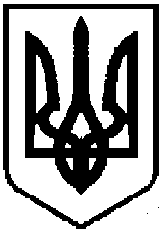 